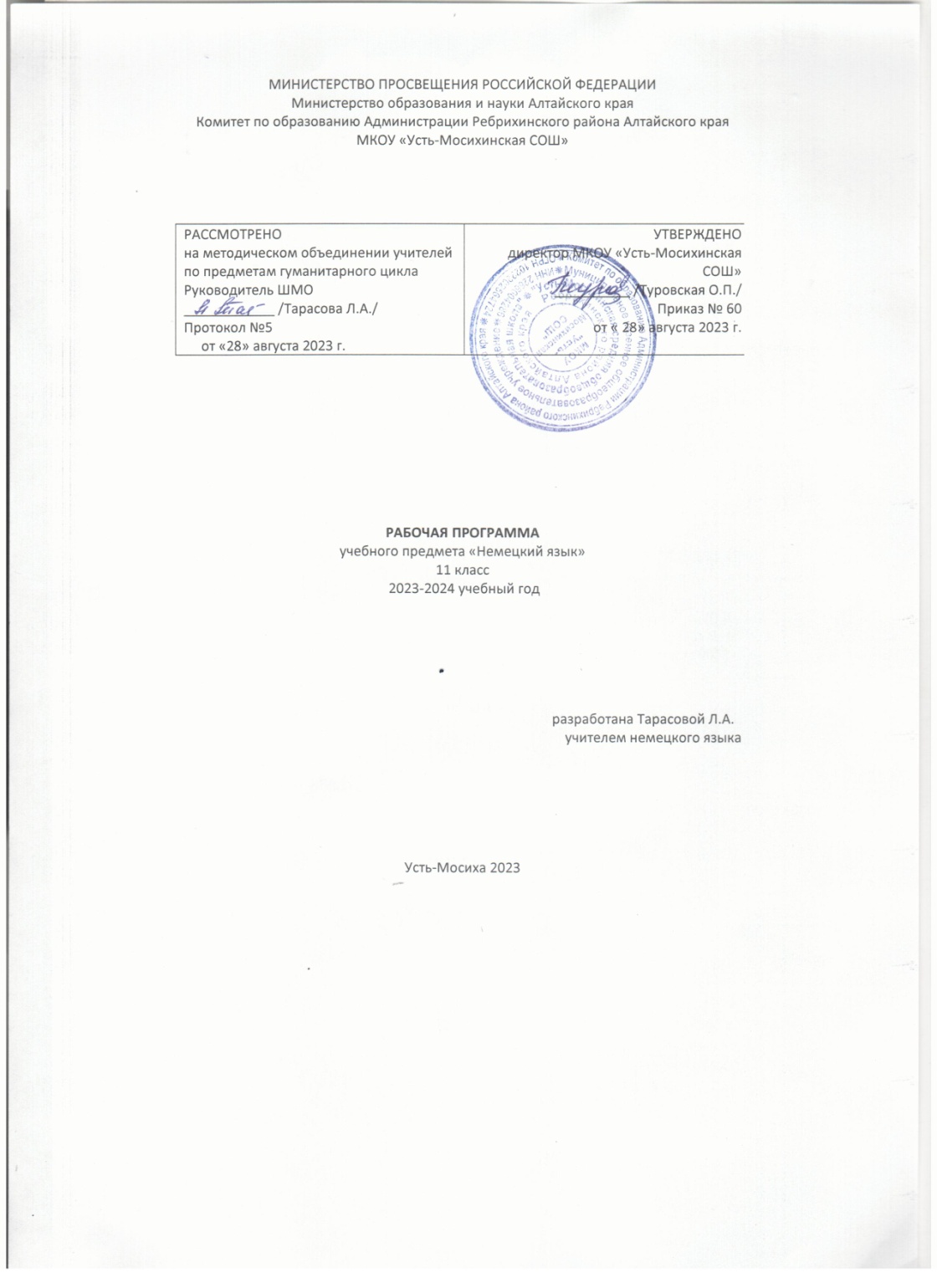 ПОЯСНИТЕЛЬНАЯЗАПИСКАДанная  программа является   составной   частью   УМК„Wunderkinder Plus“ для 11 класса серии учебников по немецкому языку для общеобразовательных организаций и школ с углублённым изучением немецкого языка Российской Федерации. Цели данного УМК определяются целями и условиями обучения, сформулированными в Федеральном образовательном стандарте.Общая характеристика курсаВ качестве основного требования к результатам освоения предмета«Иностранный язык» ФГОС устанавливает «достижение уровня владения иностранным языком, превышающего пороговый, достаточного для делового общения в рамках выбранного профиля».Главной целью изучения немецкого языка в старших классах признаётся дальнейшее развитие иноязычной коммуникативной компетенции. Однако кроме этого, на занятиях необходимо формировать «умения использовать иностранный язык как средство для получения информации из иноязычных источников в образовательных и самообразовательных целях». Здесь речь идёт о развитии метапредметной информационной компетенции, ряда универсальных учебных действий, которые могут быть применимы в различных ситуациях, а также для овладения другими учебными предметами.На старшем этапе средней школы основным видом деятельности становится учебно-профессиональная компетенция. Поэтому учащиеся всё чаще должны включаться в проектную и исследовательскую формы учебной деятельности. Наряду с коммуникативной компетенцией развиваются другие умения, связанные в том числе с познавательными и социальными компетенциями. На этой ступени учащиеся уже владеют базовыми коммуникативными умениями и языковыми навыками, поэтому главной целью изучения иностранного языка является совершенствование практического владения языком, побуждение использования иностранного языка для решения других образовательных, творческих и учебных задач. Развитие информационных технологий в значительной мере повышает доступность разнообразных текстовых и аудио-, видеоматериалов на иностранном языке и стимулирует учащихся к их использованию на практике. Разнообразные международные социальные сети и форумы решают задачу поиска партнёров для общения на иностранном языке (часто в режиме реального времени). Всё это повышает самостоятельность и автономию учащихся в изучении иностранного языка.Цели и задачи обучения немецкому языкуС помощью учебника задаётся иерархия целей обучения, содержание и структура учебного материала, программируется учебный процесс. Следовательно, учебник является основным средством обучения, опосредующим деятельность учителя и учащихся. Главным принципиальным отличием стандарта нового поколения стала не ориентация на сообщение знаний и развитие умений в отдельных предметах, а «формирование готовности обучающихся к саморазвитию и непрерывному образованию». В русле системно-деятельностного подхода главным является развитие не только (и не столько) предметных, но и личностных и метапредметных компетенций. При этом впервые сформулированы требования к личностным и метапредметым результатам обучения. Предмет «Иностранный язык» (немецкий язык в частности) может обеспечить формирование многих личностных компетенций, благодаря разнообразию тем и проблем, представленных в учебнике.Новая парадигма в ФГОСах связана с метапредметными результатами обучения, которые проявляются прежде всего в универсальных учебных   действиях (УДД).   Иностранный   язык   может   быть   таким «метапредметом», особенно на старшем этапе школы, так как его главная цель – научиться добиваться взаимопонимания на основе абсолютно любых тем. С процессуальной точки зрения главное в иностранном языке – научиться работать с текстовой информацией (письменными и звучащими текстами), делать записи и выписки, находить главное и ранжировать информацию по значению и т.д. Лексика и грамматика иностранного языка – это такой же «знаковый код», как знание терминологии и теорий любого другого школьного предмета.Поэтому в УМК для 10-11 классов содержание обучения группируется именно на основе таких текстов, которые обладают известным метапредметным содержанием, описывают действительность с точки зрения диалога культур. А способы деятельности затрагивают все виды речевой деятельности, являясь по определению общеучебнымии универсальными, так как даже задания на проработку грамматических навыков тесно связаны с функциями данных грамматических явлений в языке и отрабатываются без отрыва от их коммуникативной и функциональной направленности. Естественно большее внимание уделяется формированию именно коммуникативных, информационных и познавательных универсальных учебных действий.   Таким образом, главными задачами предмета «Иностранный язык» на     старшем этапе средней (полной) школы являются: дальнейшее развитие сформированной в средней школе иноязычной коммуникативной компетенции с особенным акцентом на продуктивных видах речевой деятельности (говорении и письме);практическое использование коммуникативных умений во всех видах речевой деятельности при решении познавательных и профессионально ориентированных задач;более углублённое изучение иностранного языка и иноязычной культуры;развитие у учащихся познавательных умений и универсальных способов деятельности с целью их целенаправленного, активного и автономного использования для поддержания уровня владения иностранным языком и после окончания средней школы;развитие методических и социальных компетенций, таких, как: умение планировать и организовывать свою учебную и познавательную деятельность, использовать информационные технологии, работать в команде и т.д.Описание места предмета в учебном плане          Для изучения иностранного языка на старшей ступени средней школы     выделяется 3 учебных часа в неделю на базовом уровне. Исходя из 34 учебных недель в 11 классе, для изучения немецкого языка дано 102 часа на базовом уровне.Результаты освоения учебного предметаЛичностные результаты в сфере отношений обучающихся к себе, к своему здоровью, к познанию себя:ориентация обучающихся на достижение личного счастья, реализацию позитивных жизненных перспектив, инициативность, креативность, готовность и способность к личностному самоопределению, способность ставить цели и строить жизненные планы;готовность и способность обеспечить себе и своим близким достойную жизнь в процессе самостоятельной, творческой и ответственной деятельности;готовность и способность обучающихся к отстаиванию личного достоинства, собственного мнения, готовность и способность вырабатывать собственную позицию по отношению к общественно-политическим событиям прошлого и настоящего на основе осознания и осмысления истории, духовных ценностей и достижений нашей страны;готовность и способность обучающихся к саморазвитию и самовоспитанию в соответствии с общечеловеческими ценностями и идеалами гражданского общества, потребность в физическом самосовершенствовании,	занятиях	спортивно-оздоровительной деятельностью;принятие и реализация ценностей здорового и безопасного образа жизни, бережное, ответственное и компетентное отношение к собственному физическому и психологическому здоровью;неприятие вредных привычек: курения, употребления алкоголя, наркотиков.Личностные результаты в сфере отношений обучающихся к России как к Родине (Отечеству):российская идентичность, способность к осознанию российской идентичности в поликультурном социуме, чувство причастности к историко-культурной общности российского народа и судьбе России, патриотизм, готовность к служению Отечеству, его защите;уважение к своему народу, чувство ответственности перед Родиной, гордости за свой край, свою Родину, прошлое и настоящее многонационального народа России, уважение к государственным символам (герб, флаг, гимн);формирование уважения к русскому языку как государственному языку Российской Федерации, являющемуся основой российской идентичности и главным фактором национального самоопределения;воспитание уважения к культуре, языкам, традициям и обычаям народов, проживающих в Российской Федерации.Личностные результаты в сфере отношений обучающихся к закону, государству и к гражданскому обществу:гражданственность, гражданская позиция активного и ответственного члена российского общества, осознающего свои конституционные права и обязанности, уважающего закон и правопорядок, осознанно принимающего традиционные национальные и общечеловеческие гуманистические и демократические ценности, готового к участию в общественной жизни;признание неотчуждаемости основных прав и свобод человека, которые принадлежат каждому от рождения, готовность к осуществлению собственных прав и свобод без нарушения прав и свобод других лиц, готовность отстаивать собственные права и свободы человека и гражданина согласно общепризнанным принципам и нормам международного права и в соответствии с Конституцией Российской Федерации, правовая и политическая грамотность;мировоззрение, соответствующее современному уровню развития науки и общественной практики, основанное на диалоге культур, а такжеразличных форм общественного сознания, осознание своего места в поликультурном мире;интериоризация ценностей демократии и социальной солидарности, готовность к договорному регулированию отношений в группе или социальной организации;готовность обучающихся к конструктивному участию в принятии решений, затрагивающих их права и интересы, в том числе в различных формах общественной самоорганизации, самоуправления, общественно значимой деятельности;приверженность идеям интернационализма, дружбы, равенства, взаимопомощи народов; воспитание уважительного отношения к национальному достоинству людей, их чувствам, религиозным убеждениям;готовность обучающихся противостоять идеологии экстремизма, национализма, ксенофобии; коррупции; дискриминации по социальным, религиозным, расовым, национальным признакам и другим негативным социальным явлениям.Личностные результаты в сфере отношений обучающихся с окружающими людьми:нравственное сознание и поведение на основе усвоения общечеловеческих ценностей, толерантного сознания и поведения в поликультурном мире, готовности и способности вести диалог с другими людьми, достигать в нем взаимопонимания, находить общие цели и сотрудничать для их достижения;принятие гуманистических ценностей, осознанное, уважительное и доброжелательное отношение к другому человеку, его мнению, мировоззрению;способность к сопереживанию и формирование позитивного отношения к людям, в том числе к лицам с ограниченными возможностями здоровья и инвалидам; бережное, ответственное и компетентное отношение кфизическому и психологическому здоровью других людей, умение оказывать первую помощь;формирование выраженной в поведении нравственной позиции, в том числе способности к сознательному выбору добра, нравственного сознания и поведения на основе усвоения общечеловеческих ценностей и нравственных чувств (чести, долга, справедливости, милосердия и дружелюбия);развитие компетенций сотрудничества со сверстниками, детьми младшего возраста, взрослыми в образовательной, общественно полезной, учебно-исследовательской, проектной и других видах деятельности.Личностные результаты в сфере отношений обучающихся к окружающему миру, живой природе, художественной культуре:мировоззрение, соответствующее современному уровню развития науки, значимости науки, готовность к научно-техническому творчеству, владение достоверной информацией о передовых достижениях и открытиях мировой и отечественной науки, заинтересованность в научных знаниях об устройстве мира и общества;готовность и способность к образованию, в том числе самообразованию, на протяжении всей жизни; сознательное отношение к непрерывному образованию как условию успешной профессиональной и общественной деятельности;экологическая культура, бережное отношения к родной земле, природным богатствам России и мира; понимание влияния социально- экономических процессов на состояние природной и социальной среды, ответственность за состояние природных ресурсов; умения и навыки разумного природопользования, нетерпимое отношение к действиям, приносящим вред экологии; приобретение опыта эколого-направленной деятельности; эстетическое отношения к миру, готовность к эстетическому обустройству собственного быта.Личностные результаты в сфере отношений обучающихся к семье и родителям, в том числе подготовка к семейной жизни:ответственное	отношение	к	созданию	семьи	 на	основе осознанного принятия ценностей семейной жизни;положительный	образ	семьи,	родительства	(отцовства	и материнства), интериоризация традиционных семейных ценностей.Личностные результаты в сфере отношения обучающихся к труду, в сфере социально-экономических отношений:уважение ко всем формам собственности, готовность к защите своей собственности,осознанный выбор будущей профессии как путь и способ реализации собственных жизненных планов;готовность обучающихся к трудовой профессиональной деятельности как к возможности участия в решении личных, общественных, государственных, общенациональных проблем;потребность трудиться, уважение к труду и людям труда, трудовым достижениям, добросовестное, ответственное и творческое отношение к разным видам трудовой деятельности;готовность к самообслуживанию, включая обучение и выполнение домашних обязанностей.Личностные результаты в сфере физического, психологического, социального и академического благополучия обучающихся:физическое, эмоционально-психологическое, социальное благополучие обучающихся в жизни образовательной организации,ощущение	детьми	безопасности	и	психологического	комфорта, информационной безопасности.Метапредметные результаты освоения основной образовательной программы представлены тремя группами универсальных учебных действий (УУД).Регулятивные универсальные учебные действия Выпускник научится:самостоятельно определять цели, задавать параметры и критерии, по которым можно определить, что цель достигнута;оценивать возможные последствия достижения поставленной цели в деятельности, собственной жизни и жизни окружающих людей, основываясь на соображениях этики и морали;ставить и формулировать собственные задачи в образовательной деятельности и жизненных ситуациях;оценивать ресурсы, в том числе время и другие нематериальные ресурсы, необходимые для достижения поставленной цели;выбирать путь достижения цели, планировать решение поставленных задач, оптимизируя материальные и нематериальные затраты;организовывать эффективный поиск ресурсов, необходимых для достижения поставленной цели;сопоставлять полученный результат деятельности с поставленной заранее целью.Познавательные универсальные учебные действия Выпускник научится:искать и находить обобщенные способы решения задач, в том числе, осуществлять развернутый информационный поиск и ставить на его основе новые (учебные и познавательные) задачи;критически оценивать и интерпретировать информацию с разных позиций, распознавать и фиксировать противоречия в информационных источниках;использовать различные модельно-схематические средства для представления существенных связей и отношений, а также противоречий, выявленных в информационных источниках;находить и приводить критические аргументы в отношении действий и суждений другого; спокойно и разумно относиться к критическим замечаниям в отношении собственного суждения, рассматривать их как ресурс собственного развития;выходить за рамки учебного предмета и осуществлять целенаправленный поиск возможностей для широкого переноса средств и способов действия;выстраивать индивидуальную образовательную траекторию, учитывая ограничения со стороны других участников и ресурсные ограничения;менять и удерживать разные позиции в познавательной деятельности.Коммуникативные универсальные учебные действия Выпускник научится:осуществлять деловую коммуникацию как со сверстниками, так и со взрослыми (как внутри образовательной организации, так и за её пределами), подбирать партнеров для деловой коммуникации исходя из соображений результативности взаимодействия, а не личных симпатий;при осуществлении групповой работы быть как руководителем, так и членом команды в разных ролях (генератор идей, критик, исполнитель, выступающий, эксперт и т.д.);координировать и выполнять работу в условиях реального, виртуального и комбинированного взаимодействия;развернуто, логично и точно излагать свою точку зрения с использованием адекватных (устных и письменных) языковых средств;распознавать конфликтогенные ситуации и предотвращать конфликты до их активной фазы, выстраивать деловую и образовательную коммуникацию, избегая личностных оценочных суждений.Предметные результаты выпускников старшей школы, достигаемые при изучении иностранного языка на базовом уровне:сформированность коммуникативной иноязычной компетенции, необходимой для успешной социализации и самореализации, как инструмента межкультурного общения в современном поликультурном мире;владение знаниями о социокультурной специфике страны/стран изучаемого языка и умение строить своё речевое и неречевое поведение адекватно этой специфике; умение выделять общее и различное в культуре родной страны и страны/стран изучаемого языка;достижение порогового уровня владения иностранным языком, позволяющего выпускникам общаться в устной и письменной формах как с носителями изучаемого иностранного языка, так и с представителями других стран, использующими данный язык как средство общения;сформированность умения использовать иностранный язык как средство для получения информации из иноязычных источников в образовательных и самообразовательных целях.СОДЕРЖАНИЕ КУРСАОсновные содержательные линииСодержательные линии в курсе немецкого языка для 11 классов обусловлены составляющими коммуникативной компетенции как цели обучения: речевой, языковой, социокультурной. Первой содержательной линией учебного предмета «Иностранный язык» являются: коммуникативные умения в основных видах речевой деятельности;Второй— языковые средства и навыки оперирования ими;Третьей — социокультурные знания и умения. Основной линией следует считать коммуникативные умения, которые представляют собой результат овладения иностранным языком на данном этапе обучения. Формирование коммуникативных умений предполагает овладение языковыми средствами, а также навыками оперирования ими в процессе говорения, аудирования, чтения и письма. Таким образом, языковые знания и навыки представляют собой часть названных выше сложных коммуникативных умений. Формирование коммуникативной компетенции неразрывно связано с социокультурными знаниями, которые составляют предметное содержание речи и обеспечивают взаимопонимание в межкультурной коммуникации. Все три указанные основные содержательные линии взаимосвязаны, и отсутствие одной из них нарушает единство учебного предмета «Иностранный язык».Предметное содержание речиПовседневная жизньДомашние обязанности. Покупки. Общение в семье и в школе. Семейные традиции. Общение с друзьями и знакомыми. Переписка с друзьями.ЗдоровьеПосещение врача. Здоровый образ жизни.СпортАктивный отдых. Экстремальные виды спорта.Городская и сельская жизньОсобенности городской и сельской жизни в России и странах изучаемого языка. Городская инфраструктура. Сельское хозяйство.Научно-технический прогрессПрогресс в науке. Космос. Новые информационные технологии.Природа и экологияПриродные ресурсы. Возобновляемые источники энергии. Изменение климата и глобальное потепление. Знаменитые природные заповедники России и мира.Современная молодежьУвлечения и интересы. Связь с предыдущими поколениями. Образовательные поездки.ПрофессииСовременные профессии. Планы на будущее, проблемы выбора профессии. Образование и профессии.Страны изучаемого языкаГеографическое положение, климат, население, крупные города, достопримечательности. Путешествие по своей стране и за рубежом. Праздники и знаменательные даты в России и странах изучаемого языка.Иностранные языкиИзучение иностранных языков. Иностранные языки в профессиональной деятельности и для повседневного общения. Выдающиеся личности, повлиявшие на развитие культуры и науки России и стран изучаемого языка.ВИДЫ РЕЧЕВОЙ ДЕЯТЕЛЬНОСТИ/КОММУНИКАТИВНЫЕУМЕНИЯГоворение, диалогическая речь Выпускник на базовом уровне научится:вести диалог/полилог в ситуациях неофициального общения в рамках изученной тематики;при помощи разнообразных языковых средств без подготовки инициировать, поддерживать и заканчивать беседу на темы, включенные в раздел «Предметное содержание речи»;выражать и аргументировать личную точку зрения;запрашивать информацию и обмениваться информацией в пределах изученной тематики;обращаться за разъяснениями, уточняя интересующую информацию.Выпускник на базовом уровне получит возможность научиться:вести диалог/полилог в ситуациях официального общения в рамках изученной тематики; кратко комментировать точку зрения другого человека;проводить подготовленное интервью, проверяя и получая подтверждение какой-либо информации;обмениваться информацией, проверять и подтверждать собранную фактическую информацию.Говорение, монологическая речьВыпускник на базовом уровне научится:формулировать несложные связные высказывания с использованием основных коммуникативных типов речи (описание, повествование, рассуждение, характеристика) в рамках тем, включённых в раздел «Предметное содержание речи»;передавать основное содержание прочитанного/увиденного/услышанного;давать краткие описания и/или комментарии с опорой на нелинейный текст (таблицы, графики);строить высказывание на основе изображения с опорой или без опоры на ключевые слова/план/вопросы.Выпускник на базовом уровне получит возможность научиться:резюмировать прослушанный/прочитанный текст;обобщать информацию на основе прочитанного/прослушанного текста.АудированиеВыпускник на базовом уровне научится:понимать основное содержание несложных аутентичных аудиотекстов различных стилей и жанров монологического и диалогического характера в рамках изученной тематики с четким нормативным произношением;выборочно понимать запрашиваемую информацию из несложных аутентичных аудиотекстов различных жанров монологического и диалогического характера в рамках изученной тематики, характеризующихся чётким нормативным произношением.Выпускник на базовом уровне получит возможность научиться:полно и точно воспринимать информацию в распространённых коммуникативных ситуациях; обобщать прослушанную информацию и выявлять факты в соответствии с поставленной задачей/вопросом.ЧтениеВыпускник на базовом уровне научится:читать и понимать несложные аутентичные тексты различных стилей и жанров, используя основные виды чтения (ознакомительное, изучающее, поисковое/просмотровое) в зависимости от коммуникативной задачи;отделять в несложных аутентичных текстах различных стилей и жанров главную информацию от второстепенной, выявлять наиболее значимые факты.Выпускник на базовом уровне получит возможность научиться:читать и понимать несложные аутентичные тексты различных стилей и жанров и отвечать на ряд уточняющих вопросов.ПисьмоВыпускник на базовом уровне научится:писать несложные связные тексты по изученной тематике;писать личное (электронное) письмо, заполнять анкету, письменно излагать сведения о себе в форме, принятой в стране/странах изучаемого языка;письменно выражать свою точку зрения в рамках тем, включённых в раздел «Предметное содержание речи», в форме рассуждения, приводя аргументы и примеры.Выпускник на базовом уровне получит возможность научиться:писать краткий отзыв на фильм, книгу или пьесу.ЯЗЫКОВЫЕ НАВЫКИОрфография и пунктуацияВыпускник на базовом уровне научится:владеть орфографическими навыками в рамках тем, включённых в раздел «Предметное содержание речи»;расставлять в тексте знаки препинания в соответствии с нормами пунктуации.Выпускник на базовом уровне получит возможность научиться:владеть орфографическими навыками в рамках тем, включённых в раздел «Предметное содержание речи»;расставлять в тексте знаки препинания в соответствии с нормами пунктуации.Фонетическая сторона речиВыпускник на базовом уровне научится:владеть слухопроизносительными навыками в рамках тем, включённых в раздел «Предметное содержание речи»;владеть навыками ритмико-интонационного оформления речи в зависимости от коммуникативной ситуации.Выпускник на базовом уровне получит возможность научиться:произносить звуки немецкого языка чётко, естественным произношением, не допуская ярко выраженного акцента.Лексическая сторона речиВыпускник на базовом уровне научится:распознавать и употреблять в речи лексические единицы в рамках тем, включённых в раздел «Предметное содержание речи»;догадываться о значении отдельных слов на основе сходства с родным языком, по словообразовательным элементам и контексту;распознавать и употреблять различные средства связи в тексте для обеспечения его целостности (zuerst, dann, nachher, zuletzt usw.).Выпускник на базовом уровне получит возможность научиться:пользоваться основными словообразовательными моделями: образовывать существительные при помощи суффисксов -keit; -heit; -ung; - schaft; -ik; -er; -ler; образовывать прилагательные при помощи суффиксов: - ig; -lich; -isch.Грамматическая сторона речи Выпускник на базовом уровне научится:оперировать в процессе устного и письменного общения основными синтаксическими конструкциями в соответствии с коммуникативной задачей;употреблять в речи различные коммуникативные типы предложений: утвердительные, вопросительные (общий, специальный, альтернативный, разделительный вопросы), отрицательные, побудительные (в утвердительной и отрицательной формах);употреблять в речи распространённые и нераспространённые простые предложения;употреблять в речи предложения с неопределенно-личным местоимением man и безличным местоимением es;употреблять в речи сложносочинённые предложения с союзами und, aber, denn, deshalb, darum, nicht nur, sondern auch;употреблять в речи сложноподчинённые предложения с придаточными дополнительными с союзами dass, ob и др.; вопросительными словами wer, was, wann и др.; причины с союзами weil, da; условными с союзом wenn; времени с союзами wenn, als; определительными с относительными местоимениями die, der, das; цели с союзом damit;употреблять в речи предложения с конструкцией es gibt; употреблять в речи инфинитивные обороты: основные случаи употребления инфинитива с zu, без zu, инфинитивный оборот um … zu;использовать косвенную речь, в том числе косвенный вопрос с союзом ob, без использования форм сослагательного наклонения;употреблять в речи склонение существительных в единственном и множественном числе, определённый/неопределённый/нулевой артикль;употреблять в речи склонение прилагательных;употреблять в речи степени сравнения прилагательных и наречий;употреблять в речи различные типы местоимений: личные, притяжательные, указательные, неопределённые, неопределённо-личные;употреблять в речи числительные: количественные и порядковые;употреблять в речи наиболее распространённые глаголы с управлением;употреблять предлоги, требующие Akkusativ, Dativ, Akkusativ и Dativ;употреблять в речи глаголы (в том числе возвратные) в следующих временных формах действительного залога в изъявительном наклонении: Präsens, Perfekt, Präteritum, Futurum;употреблять в речи глаголы в повелительном наклонении;употреблять в речи страдательный залог в формах наиболее используемых времён: Präsens, Präteritum;распознавать в текстах глаголы в следующих временных формах страдательного залога: Perfekt, Futurum;употреблять в речи модальные глаголы: können, müssen, sollen, wollen, dürfen;употреблять в речи местоименные наречия, например: worüber, darüber, womit, damit.Выпускник на базовом уровне получит возможность научиться:– употреблять в речи сложносочиненные предложения с союзами: weder…noch; sowohl… als auch; trotzdem;употреблять в речи сложноподчинённые предложения времени с союзом nachdem; уступки с союзом obwohl;употреблять в речи инфинитивные обороты: ohne … zu; statt …zu;распознавать в   тексте   и   понимать   значение   конструкцииhaben/sein + zu + Infinitiv;употреблять предлоги, требующие Genitiv;распознавать в текстах причастия I и II, употребленных в качестве определения;употреблять в речи согласование времен (в придаточном предложении времени с nachdem);распознавать в текстах и понимать значение глаголов, употребленных в сослагательном наклонении в условных и сравнительных придаточных предложениях;распознавать в текстах и понимать значение субстантивированных прилагательных и причастий.Социокультурные знания и уменияРазвитие страноведческих знаний и умений, основанных на сравнении фактов культуры своего народа и культуры стран изучаемого языка (реалии страны изучаемого языка, всемирно известные достопримечательности, образцы литературы, выдающиеся люди). Увеличение их объёма за счёт новой тематики и проблематики речевого общения, в том числе межпредметного характера.Компенсаторные уменияСовершенствование следующих умений: пользоваться языковой и контекстуальной догадкой при чтении и аудировании; прогнозировать содержание текста по заголовку/началу текста; использовать текстовые опоры различного рода (подзаголовки, таблицы, графики, шрифтовые выделения, комментарии, сноски); игнорировать лексические и смысловые трудности, не влияющие на понимание основного содержания текста; использовать переспрос и словарные замены в процессе устноречевого общения.Метапредметные и специальные учебные действияДальнейшее развитие метапредметных умений, связанных с приёмами самостоятельного приобретения знаний: использовать двуязычные иодноязычные (толковые) словари и другую справочную литературу, в том числе лингвострановедческую; ориентироваться в иноязычном письменном тексте и аудиотексте; извлекать информацию на разных уровнях (основную, выборочную/запрашиваемую, полную и точную информацию) в соответствии с поставленной коммуникативной задачей; выделять нужную информацию из различных источников на иностранном языке, в том числе из Интернета, и обобщать её; фиксировать содержание сообщений; планировать и осуществлять учебно-исследовательскую работу (выбор темы исследования, составление плана работы, знакомство с исследовательскими методами (наблюдение, анкетирование, интервьюирование), анализ полученных данных и их интерпретация, разработка краткосрочного проекта и его устная презентация с аргументацией, ответы на вопросы по проекту); участвовать в работе над долгосрочным проектом; взаимодействовать в группе с другими участниками проектной деятельности; самостоятельно работать, рационально организовывая свой труд в классе и дома. Дальнейшее развитие специальных учебных действий: интерпретировать языковые средства, отражающие особенности иной культуры; находить ключевые слова; семантизировать слова на основе языковой догадки и словообразовательного анализа; использовать выборочный перевод.КРАТКАЯ ХАРАКТЕРИСТИКА КУРСАОтличительной особенностью УМК является его ярко выраженная коммуникативная направленность, социокультурный характер материалов и ориентация на формирование стратегий подготовки к итоговой аттестации.В основу УМК положены компетентностный, личностно-ориентированный, социокультурный и коммуникативно-когнитивный подходы к обучению иностранному языку, что обуславливает его сущностные характеристики:Структура учебного материала каждой главы соответствует поэтапной структуре	познавательной	деятельности	учащихся.	Задания учебника дают возможность для формирования универсальных учебных действий, обобщенных способов учебной, познавательной, коммуникативной и практической деятельности.Проекты, предлагаемые для реализации, позволяют вывести ученика за рамки учебника, дают ему возможность применить сформированные компетенции на практике, развивают личностные и социальные компетенции: умение работать в команде, принимать на себя ответственность за общее дело, выполнять различные роли в группе, координировать работу группы и т. д. Работа над проектом создает реальную коммуникативную ситуацию, побуждает к использованию немецкого языка для решения практических и исследовательских задач.В УМК обеспечиваются межпредметные связив виде переноса языковых знаний и речевых умений на другие образовательные области, освоение языка как способа познания мира.Методический аппарат учебника позволяет осуществлять дифференцированный подходк обучению.УМК содержит разнообразную информацию о немецко-говорящих странах. Кроме того, в каждой главе присутствует информация о культуре, быте и реалиях России, так как одним из важных умений изучений иностранного языка в школе является умение представить свою страну в процессе межкультурного общения. Знакомство с культурой других народов формирует толерантное отношение к их особенностям, является основой взаимопонимания и поиска компромисса в общении.В УМК разработаны задания, с помощью которых учащиеся приобретают базу знаний в области современных средств коммуникации: учатся писать СМС-сообщения, электронные письма, читают блоги, знакомятся с общением в Интернет-чате. Учащиеся получают возможность обсудить не только преимущества интернета и сотовой связи, но и обсудить риски и опасности чрезмерного увлечения виртуальным общением.УМК обеспечивает поэтапное формирование активного и сознательного отношения к процессу изучения немецкого языка. Структура каждой главы дает возможность сформировать целенаправленные действия по овладению учебным материалом. В начале каждой главы учащиеся знакомятся с целями и содержанием, над которым им предстоит работать, а в конце главы помещены материалы для оценки и самооценки, которые используются для рефлексии учебных результатов.УМК обеспечивает достаточную тренировку в овладении коммуникативными умениями и языковыми навыками. Следовательно, учащимся дается возможность подготовиться к итоговой аттестации по немецкому языку. Для формирования стратегий выполнения тестовых заданий и развитие умений письменной и устной речи в УМК предусмотрено большое количество заданий в формате ЕГЭ. Тренинги для подготовки к итоговой аттестации могут быть использованы для контроля уровня сформированности коммуникативной компетенции.Методическая концепция учебника и его содержание способствуют реализации системно-деятельностного подхода в обучении. Овладение учебным материалом и достижение планируемых результатов происходит путём решения учебных и коммуникативных задач, что ведет к формированию, развитию и накоплению коммуникативных, учебных, познавательных и других действий. Большое количество коммуникативных ситуаций, в рамках которых применяются усвоенные действия, дают возможность осуществлять системную деятельность общения на немецком языке.Тематическое планирование 11 класс№ урока№ урока в темеТема разделов и уроковКоличество часов№1Kulturreisen11 часовKulturreisen11 часов11Чтение электронного письма и написание ответа; работа с ЛЕ и минитекстами по теме122Ведение диалога-расспроса в рамках КС «Покупка билета на вокзале», «Обсуждение путешествия по железной дороге» с опорой на образец133Ведение диалога-расспроса в рамках КС «Покупка билета на вокзале», «Обсуждение путешествия по железной дороге» с опорой на образец144Чтение текстов с полным пониманием (характеристика отелей: мнение + аргументы)155Чтение текстов с полным пониманием (характеристика отелей: мнение + аргументы)166Ведение диалога-расспроса в рамках КС «В отеле»177Коллективная подготовка сообщения о русских немцах на Алтае188Коллективная подготовка сообщения о русских немцах на Алтае199Ведение диалога-обмена мнениями о менталитете немцев11010Рефлексия 11111Обобщающее повторение по теме №11№2Internationale Projekte9 часовInternationale Projekte9 часов121Подготовка сообщения о молодёжном парламенте (+своё мнение)1132Чтение текста с полным пониманием; написание письма по образцу1143Ведение диалога-обмена мнениями с опорой на ассоциограмму; употребление относительных местоимений1154Ведение беседы о подготовке к международному обмену; написание мотивационного письма1165Создание краткой аннотации прочитанного и прослушанного текстов с опорой на фотографии1176Подготовка презентации с обобщением информации по одному из проектов (групповая работа)1187Написание эссе по теме «Международные проекты»1198Рефлексия1209Обобщающее повторение по теме №2121ЕГЭ 1122ЕГЭ 1123ЕГЭ 1124ЕГЭ 11№3Was ist Kunst?8 часовWas ist Kunst?8 часов251Беседа о роли искусства для общества; информационная переработка текста, составление ассоциограммы1262Тренировка в употреблении ЛЕ по теме, ведение диалога-обмена мнениями1273Обучение умению описывать произведения живописи, выражая своё мнение1284Чтение с пониманием основного содержания, информационная переработка текста; описание граффити1295Аудирование интервью; сравнение кино и театра – высказывание своего мнения1306Аудирование интервью; сравнение кино и театра – высказывание своего мнения1317Рефлексия1328Презентация «Известные представители искусства»1№4Freundschaft und Liebe8 часовFreundschaft und Liebe8 часов331Чтение/аудирование с пониманием основного содержания; умение выписывать ключевые слова из сообщений на форуме1342Чтение текстов с полным пониманием; умение формулировать советы1353Чтение интервью с полным пониманием; написание ответа на письмо с опорой на образец1364Информационная переработка текстов; обсуждение известных историй любви1375Умение описывать идеального партнёра; употребление прилагательных; чтение и обсуждение статистических данных1386Умение описывать идеального партнёра; употребление прилагательных; чтение и обсуждение статистических данных1397Рефлексия1408Обобщающее повторение по теме №4141ЕГЭ 2142ЕГЭ 2143ЕГЭ 2144ЕГЭ 21№5Gesunde Lebensweise9 часовGesunde Lebensweise9 часов451Семантизация ЛЕ по теме; беседа о ЗОЖ; комментирование афоризмов и крылатых выражений1462Восприятие на слух описания статистических данных; умение делать записи и обсуждать информацию прослушанного текста1473Рассуждение на тему здорового питания; употребление конструкции statt/ohne … zu+Inf1484Рассуждение на тему здорового питания; употребление конструкции statt/ohne … zu+Inf1495Чтение/аудирование высказываний школьников о начале рабочего дня; умение вести дискуссию, принимая на себя различные роли1506Подготовка и проведение ток-шоу «ЗОЖ»1517Подготовка и проведение ток-шоу «ЗОЖ»1528Рефлексия1539Обобщающее повторение по теме №51№6Mode und Schonheit8 часовMode und Schonheit8 часов541Семантизация новых ЛЕ по теме; чтение текстов композиционно-речевой формы «описание»1552Ведение диалога в рамках КС «Покупка одежды в магазине»1563Описание и сравнение предметов одежды и аксессуаров, используя склонение и степени сравнения прилагательных1574Обсуждение вопросов моды и стиля1585Обмен мнениями о школьной форме, умение подбирать аргументы «за» и «против»1596Профессия дизайнер (объявление об обучении, интервью, рассказы о молодых дизайнерах)1607Рефлексия1618Обобщающее повторение по теме №6162ЕГЭ 3163ЕГЭ 3164ЕГЭ 3165ЕГЭ 31№7Konsum und Geld9 часов + 1 час ВПР = 10 часовKonsum und Geld9 часов + 1 час ВПР = 10 часов661Чтение текста, кратких высказываний и их информационная переработка, ведение беседы о карманных деньгах1672Диалог-обмен мнениями о потребительском поведении молодёжи; тренировка в употреблении ЛЕ1683Употребление сослагательного наклонения в различных КС; умение дать совет, говорить о своих планах на будущее1694Употребление сослагательного наклонения в различных КС; умение дать совет, говорить о своих планах на будущее1705Чтение интервью с полным пониманием и информационная переработка1716Групповая работа с текстами и обмен информацией1727Беседа о благотворительной деятельности молодёжи в Германии, описание фотографий1738Рефлексия1749Обобщающее повторение по теме №717510ВПР1№8Berufswahl9 часовBerufswahl9 часов761Обмен мнениями о выборе профессии и стратегии образования1772Ведение диалога-расспроса в форме интервью1783Описание различных профессий с использованием придаточных определительных1794Работа с текстами (чтение, обмен информацией)1805Аудирование советов по составлению резюме; написание резюме с опорой на образец1816Чтение биографии в табличном виде, написание по образцу1827Рефлексия1838Обобщающее повторение по теме №81849Ролевая игра «Поиск работы»185ЕГЭ 4186ЕГЭ 4187ЕГЭ 4188ЕГЭ 41№9Schlusselkompetenzen fur den Erfolg8 часовSchlusselkompetenzen fur den Erfolg8 часов891Чтение кратких высказываний, описание статистики, комментирование фотографий1902Активизация лексических навыков, написание развёрнутого сообщения о своём будущем1913Аудирование и информационная переработка текстов о подработке во время учёбы; чтение с пониманием основного содержания1924Аудирование и информационная переработка текстов о подработке во время учёбы; чтение с пониманием основного содержания1935Жизнь в городе и в деревне «+» и «-«: чтение текстов, описание фотографий, написание аргументированного эссе на тему 1946Жизнь в городе и в деревне «+» и «-«: чтение текстов, описание фотографий, написание аргументированного эссе на тему 1957Рефлексия1968Ролевая игра «Собеседование»197ЕГЭИтоговый контроль за 11 класс198ЕГЭИтоговый контроль за 11 класс199ЕГЭИтоговый контроль за 11 класс1100ЕГЭИтоговый контроль за 11 класс1101102Обобщающее повторение за 11 классОбобщающее повторение за 11 класс2